                                                
УКРАЇНА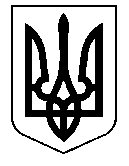 НОСІВСЬКА  МІСЬКА  РАДАНОСІВСЬКОГО  РАЙОНУ ЧЕРНІГІВСЬКОЇ  ОБЛАСТІВИКОНАВЧИЙ  КОМІТЕТР І Ш Е Н Н Я13 серпня  2019 року                  м. Носівка	   	          	             № 231Про стан роботи зі зверненнямигромадян в Носівській  міській раді за І півріччя 2019 рокуКеруючись підпунктом 1 пункту  «б» частини 1 статті 38 Закону України «Про місцеве самоврядування в Україні», на виконання вимог Закону України «Про звернення громадян», Указу Президента України від 07.02.2008 №109 «Про першочергові заходи щодо забезпечення реалізації та гарантування конституційного права на звернення до органів державної влади та органів місцевого самоврядування», заслухавши інформацію начальника загального відділу виконавчого апарату міської ради Н. Рубель про стан роботи зі зверненнями громадян в Носівській міській раді за                          І півріччя 2019 року, та з метою вдосконалення роботи по розгляду звернень громадян, підвищення її результативності, виконавчий комітет  міської ради   в и р і ш и в:        1. Інформацію про стан роботи зі зверненнями громадян в Носівській міській раді за І півріччя 2019 року взяти до відома (додається).     2. Заступникам міського голови, керуючому справами виконавчого комітету міської ради відповідно до функціонального розподілу обов’язків підвищити вимогливість до керівників  підпорядкованих структурних підрозділів Носівської міської ради за якісний, своєчасний та всебічнй розгляд питань, які порушують громадяни у зверненнях.      3. Керівникам структурних підрозділів виконавчого апарату, виконавчих органів міської ради:     3.1. проаналізувати стан роботи зі зверненнями громадян за І півріччя 2019 року у підпорядкованих їм структурних підрозділах, вжити дієвих заходів щодо упередження порушень;      3.2. дотримуватись графіків  проведення особистих прийомів громадян, забезпечити належне ведення обліку відвідувачів та документів на прийомах;      3.3. забезпечувати своєчасний та якісний розгляд звернень громадян, підготовку обґрунтованих відповідей та надання відповідних матеріалів за результатами розгляду звернень.     4. Загальному відділу виконавчого апарату міської ради (А. Музиченко):     4.1. забезпечити неухильне виконання вимог статті 20 Закону України «Про звернення громадян» в частині дотримання термінів розгляду звернень громадян структурними підрозділами міської ради;     4.2. постійно вивчати стан роботи зі зверненнями громадян в структурних підрозділах міської ради, надавати практичну та методичну допомогу, вживати заходів щодо усунення виявлених недоліків.       5. Контроль за виконанням даного рішення покласти на керуючого справами виконавчого комітету міської ради І. Власенко.Міський голова                                                                 В. ІГНАТЧЕНКО                                                                                         Додаток                                                                                                             до рішення виконавчого                                                                                                          комітету  міської ради                                                                                                                                                                                                                                                                 від 13.08.2019 р. № 231З В І Тпро стан роботи зі зверненнями громадян  в Носівській міській раді за І півріччя 2019 року      Протягом І півріччя 2019 року до Носівської міської ради надійшло 1407 звернень, що на 847 звернень або 60 % більше ніж в аналогічному періоді минулого року(533).  Із загальної кількості індивідуальних – 1383(98,3 %), колективних – 24(1,7 %),  анонімних  – 0. У структурі звернень, що надійшли до міської ради домінують заяви(клопотання).        За результатами розгляду: вирішено позитивно – 1238 (88,0%), надано роз’яснення – 113 (8,0%), направлено за належністю – 3 (0,2%), відмовлено – 39 (2,8%), перебувають на розгляді – 14 (1,0%),     Як свідчить аналіз значна частина звернень стосується сфери аграрної політики та земельних відносин  – 76,8% (1080). Громадяни звертаються з питань надання дозволу на розроблення та затвердження проектів землеустрою земельних ділянок, дозволів на розроблення та затвердження технічної документації земельної ділянки, виділення земельних ділянок, спірні питання по межам земельних ділянок та інше.        Щодо житлово – комунального господарства, благоустрою надійшло  48 (3,4%) звернень. Громадяни звертаються з питань проведення ремонту доріг, висипки вулиць, роботи пасажирського транспорту, вуличного освітлення, видалення аварійних дерев, проведення ремонту житлових будинків тощо.        З питань житлової політики звернулось 115 (8,2%) громадян. Звернення стосуються постановки на квартирний облік громадян, що потребують поліпшення житлових умов, невикористаного права приватизації житла та інше.       До відділу соціального захисту населення Носівської міської ради  надійшло108(7,7%) звернень. Громадяни звертаються з питань виділення матеріальної допомоги, забезпечення соціальних виплат та пільг, надання роз’яснень щодо діючого законодавства.        Сімейна політика та захист прав дітей – 20 (1,4%) звернень. Звернення стосуються позбавлення батьківських прав, призначення опіки, надання статусу дитині, вирішення майнових питань, прийняття участі у вихованні одного з батьків.       З питань освіти і науки надійшло 13 (0,9 %) звернень. Порушувались питання стосовно організації підвозу дітей до навчальних закладів, проведення навчального процесу в умовах запровадження карантину, надання роз’яснень в сфері освіти.      Також, звернулось 10 (0,7%) громадян з питань праці та заробітної плати щодо підтвердження даних по заробітній платі, перебування у трудових відносинах та інше. Фінансова, податкова політика становить 6 (0,4%) звернень, інше – 7 (0,5%).     Всього звернень за категоріям авторів (соціальним станом) надійшло: від інвалідів I,II,III груп – 49, дітей війни – 3, учасників бойових дій – 32,  багатодітних сімей – 2, пенсіонерів – 147, робітників – 122.     Ще однією формою діалогу між владою та громадою здійснюється через  веб-сайт міської ради розділ  "Електронні петиції". Протягом звітного періоду було створено 2 петиції та оприлюднено. Петиції опрацьовано належним чином, автори петицій отримали обґрунтовані відповіді, які опубліковано на веб - сайті міської ради.      Протягом І півріччя 2019 року під час особистих прийомів до керівництва міської ради звернулось 280 громадян. Основна тематика питань, які порушували громадяни на особистих прийомах: вирішення питань житлово - комунального господарства, благоустрою, соціального захисту тощо.  До організації та проведення прийомів громадян залучаються начальники структурних підрозділів виконавчого апарату міської ради за напрямками роботи та виконавчих органів. Пропозиції та заяви громадян, які надходять розглядаються згідно з чинним законодавством.      Проведено 6 сеансів «гарячих» телефонних ліній: з міським головою, секретарем міської ради, заступниками міського голови та керівниками структурних підрозділів (відділ правового забезпечення та кадрової роботи, відділ житлово – комунального господарства, служба у справах дітей).       Відповідно до графіку проведення сходів (загальних зборів) в населених пунктах громади відбулись загальні збори громадян за місцем проживання (с.Володькова Дівиця, с.Дослідне, с.Сулак, с.Ясна Зірка, с.Яблунівка, с.Тертишники, с.Козари, с.Іржавець). Зауваження та пропозиції, висловлені громадянами під час проведення сходів (загальних зборів) розглянуто та прийнято відповідні рішення щодо виконання та врахування в подальшому в роботі міської ради. А також, проведено 2 виїзні громадські приймальні міського голови з громадянами у селах Володькова Дівиця, Тертишники, Ясна Зірка,  Яблунівка.     На веб-сайті Носівської міської ради розміщуються відомості по організації роботи із зверненнями громадян, графіки особистого прийому громадян керівництвом та старостами, порядок організації та проведення особистого прийому громадян, порядок подання та розгляду електронних петицій, графіки проведення прямого телефонного зв’язку з керівництвом та начальниками структурних підрозділів міської ради.     З керівниками структурних підрозділів та діловодами міської ради проведено 2 семінари – навчання щодо опрацювання депутатських звернень та запитів, дотримання вимог щодо розгляду звернень громадян згідно вимог законодавства та Інструкції з діловодства в міській раді.     Відповідно до вимог ст.19, 28 Закону України «Про звернення громадян»,Указу Президента від 07.02.2008р №109/2008 «Про першочергові заходи щодо забезпечення реалізації та гарантування конституційного права на звернення до органів державної влади та місцевого самоврядування» робота зі зверненнями громадян в Носівській міській і в подальшому залишається одним з пріоритетних напрямків діяльності. Начальник загального відділувиконавчого апарату міської ради                                                   Н. РУБЕЛЬ